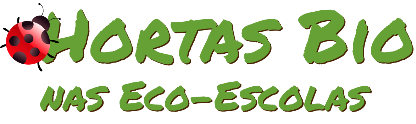 Horta Bio… em casaFicha de Registo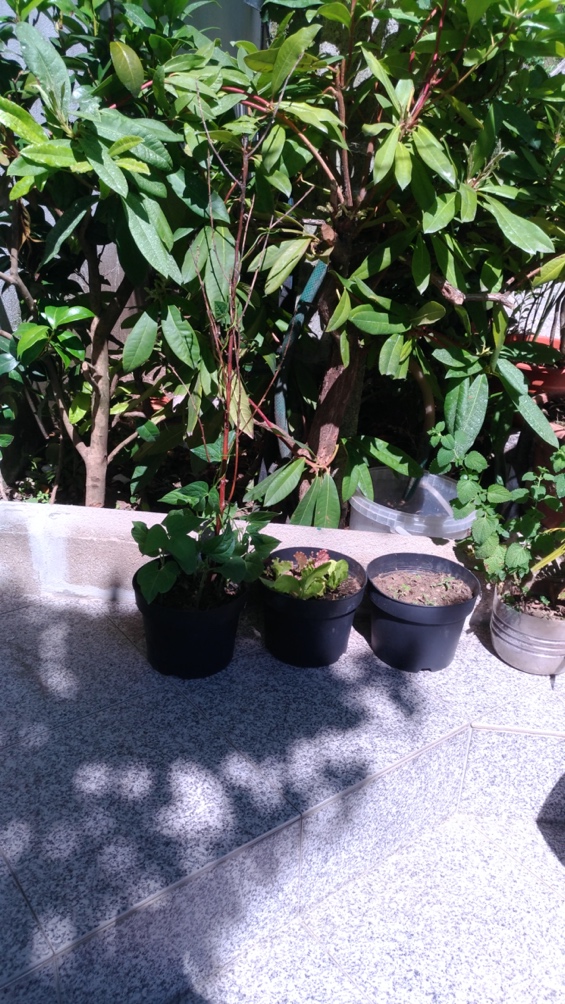 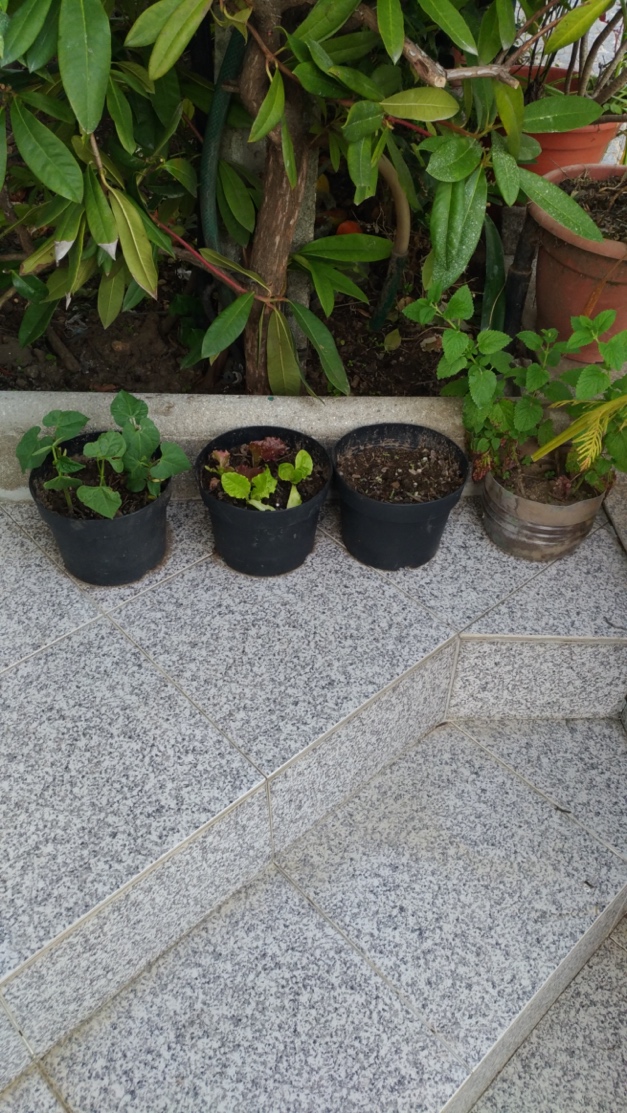 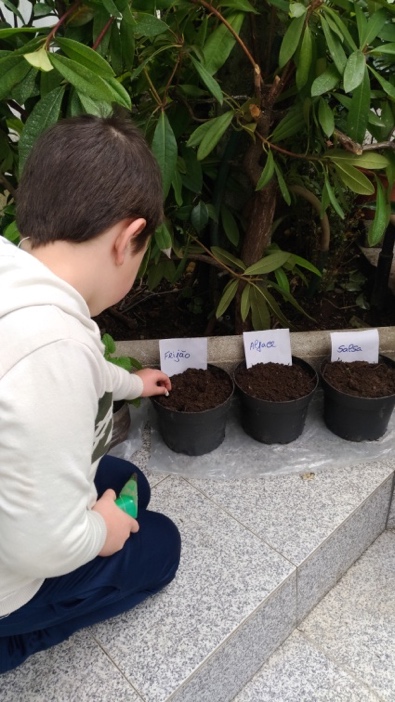 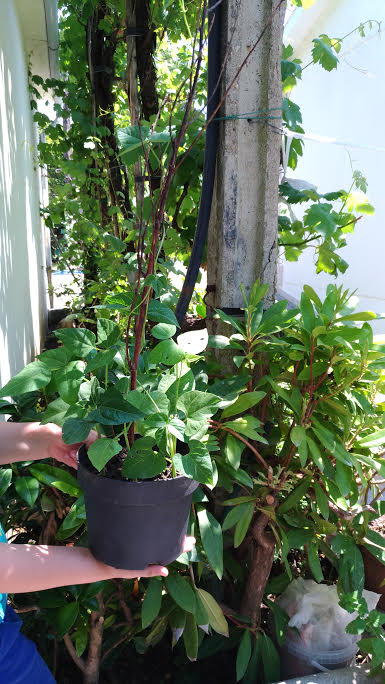 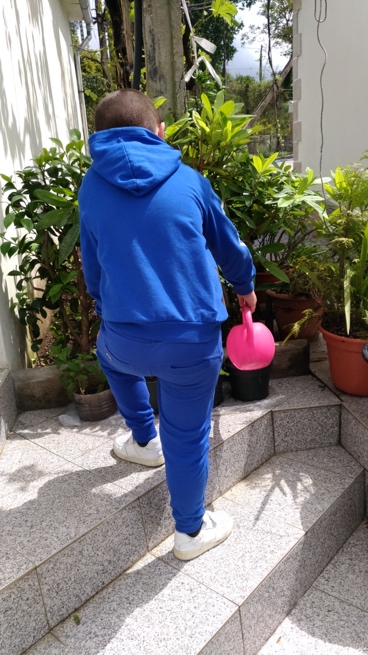 Identificação da planta escolhidaIdentificação da planta escolhidaNome comum da espécie: FeijãoNome científico: Phaseolus vulgarisQuando colocaste a semente na terra?Atenção: as sementes sem água não germinam! A germinação inicia-se por uma intensa absorção de água.Quando colocaste a semente na terra?Atenção: as sementes sem água não germinam! A germinação inicia-se por uma intensa absorção de água.Data: 12 de abril de 2020Data: 12 de abril de 2020Quantos dias passaram até ao aparecimento da plântula?Regista este momento com uma fotografia!Não te esqueças: A planta “recém-nascida”, precisa de luz para realizar a fotossíntese, é desta forma que produz o seu próprio alimento.Quantos dias passaram até ao aparecimento da plântula?Regista este momento com uma fotografia!Não te esqueças: A planta “recém-nascida”, precisa de luz para realizar a fotossíntese, é desta forma que produz o seu próprio alimento.Resposta:Passaram 8 dias.Resposta:Passaram 8 dias.Registo semanal do desenvolvimento da planta:Gostaríamos que registasses, se possível, semanalmente, o desenvolvimento da tua planta. Se não se notarem modificações significativas, não necessitas de anotar.O que podes e deves registar?Quanto cresceu? Quantas folhas novas? Apareceram ramificações? Apareceu uma florescência, quando? A planta frutificou? A planta ficou com as folhas amareladas? Murchou? Tem parasitas? Atenção:Envia para o teu professor, com esta tabela, um conjunto de fotografias que exibam a evolução do crescimento da planta (4 a 8 fotografias).Registo semanal do desenvolvimento da planta:Gostaríamos que registasses, se possível, semanalmente, o desenvolvimento da tua planta. Se não se notarem modificações significativas, não necessitas de anotar.O que podes e deves registar?Quanto cresceu? Quantas folhas novas? Apareceram ramificações? Apareceu uma florescência, quando? A planta frutificou? A planta ficou com as folhas amareladas? Murchou? Tem parasitas? Atenção:Envia para o teu professor, com esta tabela, um conjunto de fotografias que exibam a evolução do crescimento da planta (4 a 8 fotografias).Semana 1:Nesta primeira semana a planta cresceu pouco. Apareceram as primeiras folhas (Figura 2).Semana 1:Nesta primeira semana a planta cresceu pouco. Apareceram as primeiras folhas (Figura 2).Semana 2:Nesta segunda semana a evolução foi pouco significativa, o céu esteve nublado e a planta não desenvolveu tão facilmente (Figura 2).Semana 2:Nesta segunda semana a evolução foi pouco significativa, o céu esteve nublado e a planta não desenvolveu tão facilmente (Figura 2).Semana 3:Houve uma grande evolução na planta apareceram mais algumas folhas e ficou maior (Figura 3).Semana 3:Houve uma grande evolução na planta apareceram mais algumas folhas e ficou maior (Figura 3).Semana 4:A planta cresceu muito, coloquei-a num local mais abrigado do frio e reguei-a com mais frequência (Figura 5).Semana 4:A planta cresceu muito, coloquei-a num local mais abrigado do frio e reguei-a com mais frequência (Figura 5).Por fim…Descreve-nos como foi feita a sementeira:A minha mãe arranjou umas sementes de feijão que colocamos num vaso que já tínhamos lá em casa e semeei-os num solo fértil.  Como foi realizada a manutenção da tua planta?Todos os dias à noite, reguei a planta com a água que a minha mãe guardava depois de lavar os legumes para a sopa. Vi a sua evolução, como foi entusiasmante ver dia a dia a planta a crescer. Por vezes, crescia mais rápido outros dias não se notava qualquer alteração. Com uma rega mais frequente e com ajuda do calor a minha planta cresceu mais rapidamente.    Que materiais utilizaste?Vaso;Feijões;Terra/solo;Água;Estaca;Pá.